THÈME 3 : L’ÊTRE HUMAIN, COMME TOUS LES ORGANISMES VIVANTS, EST CONSTITUÉ DE CELLULES.Partie BiotechnologieImprimez ces feuilles et vous les mettez à la fin de votre cours de génétiqueDate limite pour envoyer le travail est le 2 décembre 2020I/ Lisez les extraits ci-dessous et répondez aux questions de la page n°3La maculée conception : Ces bébés belges issus du business des ovules espagnolsLa Belgique ne trouve pas assez de donneuses d’ovules pour répondre à la demande croissante des femmes infertiles. Heureusement, il y a l’Espagne et sa « solidarité féminine ». Sur fond de crise économique, de jeunes Espagnoles se soumettent à des stimulations hormonales pour « donner » leurs ovules à des cliniques privées. Compensation pour ce geste jamais anodin : 1000 euros. Derrière un masque d’œuvre de bienfaisance, la procréation sans frontières cache des intérêts économiques faramineux.Article primé en 2017 au Prix de la Presse Belfius dans la catégorie Presse écrite.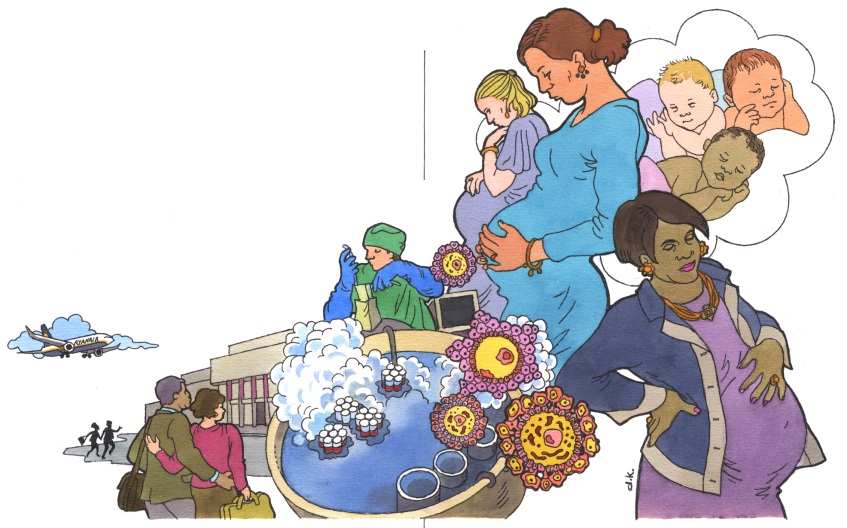 1. Que signifie l’abréviation « FIV » ?                                                                                   …………………………………………………………………………………………………...2. Pour réaliser la FIV, il faut 3 acteurs. Lesquels ?                                                             …………………………………………………………………………………………………..3. Que signifie l’abréviation « PMA » ?                                                                                 …………………………………………………………………………………………………..…………………………………………………………………………………………………..4. Pour quelle raison, des femmes en Espagne et aux USA ont pu tomber enceintes à 60 ans ?                                                                                                                                           …………………………………………………………………………………………………..…………………………………………………………………………………………………..…………………………………………………………………………………………………..5. Comme appelle-t-on les bébés conçus avec l’aide de la procréation médicalement assistée (PMA) ?                                                                                                                       …………………………………………………………………………………………………..6. En Belgique, quelle est la première cause de l’infertilité ?                                              …………………………………………………………………………………………………..…………………………………………………………………………………………………..7. En Belgique, qu’est ce qui est permis selon la loi de 2007 sur la procréation médicalement assistée ?                                                                                                          …………………………………………………………………………………………………..…………………………………………………………………………………………………..8. Quelle condition impose une directive européenne de 2004 sur les tissus et cellules d’origine humaine ?                                                                                                                …………………………………………………………………………………………………..9. Dans quel pays européen, on peut trouver des donneuses d’ovocytes « plus facilement » ?                                                                                                                         …………………………………………………………………………………………………..10. Pour quelle raison, la clinique PMA catalane affiche un taux important de grossesses (autour de 65 %) ?                                                                                                                  …………………………………………………………………………………………………..…………………………………………………………………………………………………..Sophie enfonce l’aiguille dans son ventre. Elle retient son souffle. Le liquide contient de la gonadotrophine, une hormone qui déclenche l’ovulation... Cela fait plus d’un an qu’elle essaie d’avoir un enfant. Elle a 37 ans. Mais ses ovaires restent impassibles. Malgré la stimulation hormonale, ils ne produisent pas assez d’ovules de bonne qualité pour créer un embryon. Sophie souffre d’une insuffisance ovarienne. Pour le dire vite fait, une « ménopause précoce ». Si elle avait rencontré son compagnon plus tôt, elle n’aurait peut-être pas eu de problème de fertilité…La dernière solution pour tomber enceinte est la fécondation in vitro (FIV) avec le sperme de son conjoint et les ovocytes d’une donneuse. Plus celle-ci est jeune, plus les chances de grossesse sont grandes car, en matière de fertilité, c’est l’âge des ovules, et non celui de l’utérus, qui compte. Cela explique pourquoi, en Espagne ou aux États-Unis, des femmes ont pu tomber enceintes à plus de 60 ans.La Belgique est un pays pionnier en matière de procréation médicalement assistée, qu’entre amis, on appelle « PMA ». Le premier bébé belge issu d’une FIV naissait en 1983, cinq ans seulement après la petite Anglaise Louise Brown (premier bébé-éprouvette au monde). Aujourd’hui, plus de 3 % des bébés nés dans notre pays ont été conçus avec l’aide de la médecine, estime la Société européenne de reproduction humaine et d’embryologie (ESHRE).En Belgique, le « taux » de PMA par habitant est l’un des plus élevés d’Europe. Maladie vieille comme l’humanité, l’infertilité est devenue pandémie. Elle touche, sous une forme ou l’autre, un couple sur six dans le monde et un sur cinq en Belgique. « L’augmentation de l’âge de la partenaire féminine est l’une des explications les plus courantes de l’infertilité aujourd’hui », précise l’ESHRE. Et c’est pour cette raison que le recours au don d’ovocytes ne cesse d’augmenter. S’il peut être indiqué en cas de maladie ou à la suite d’un traitement anticancéreux, il s’agit avant tout d’une solution « anti-âge ». Des amies de Sophie, mères de fratries de cartes de vœux, la rassurent : « La ressemblance physique, dans une famille, ce n’est pas très important. »